Activity 4Greater (more) than, less than or equal to?Can you remember these signs?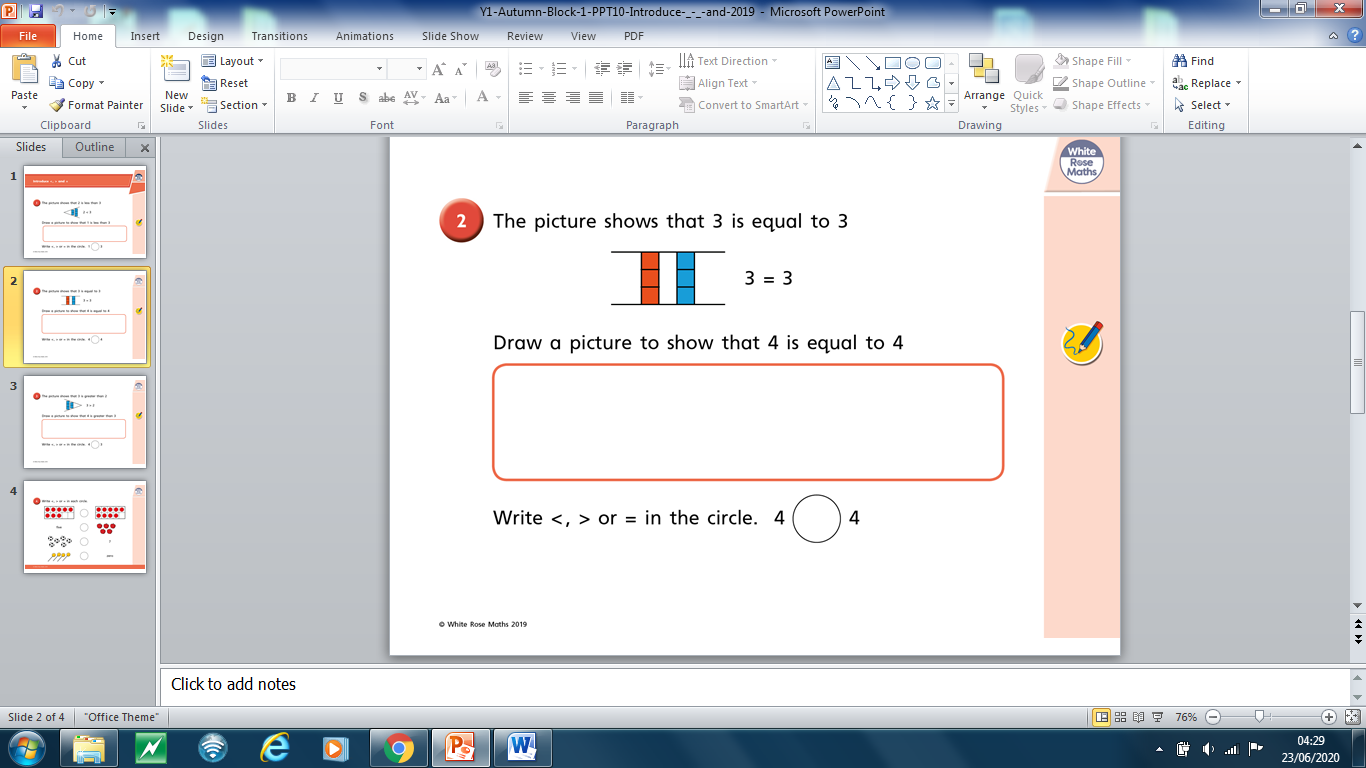 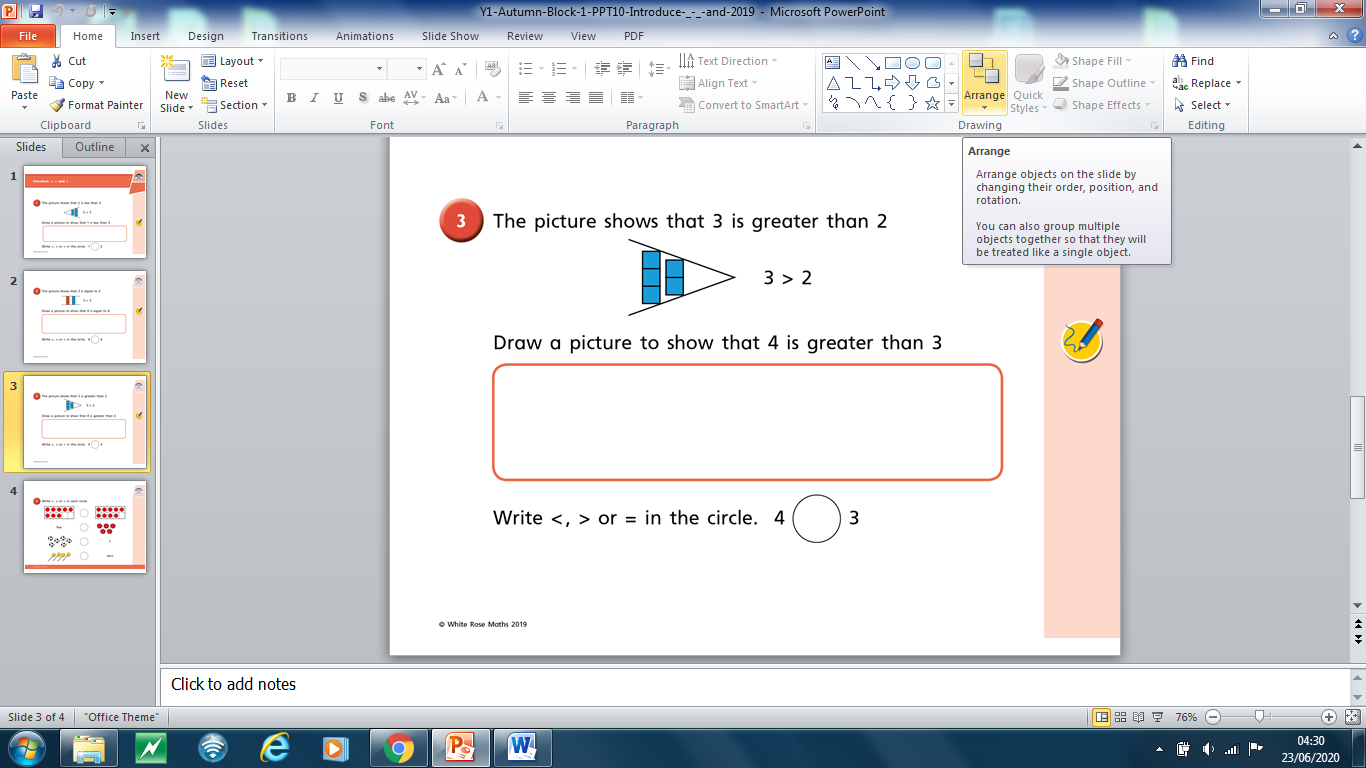 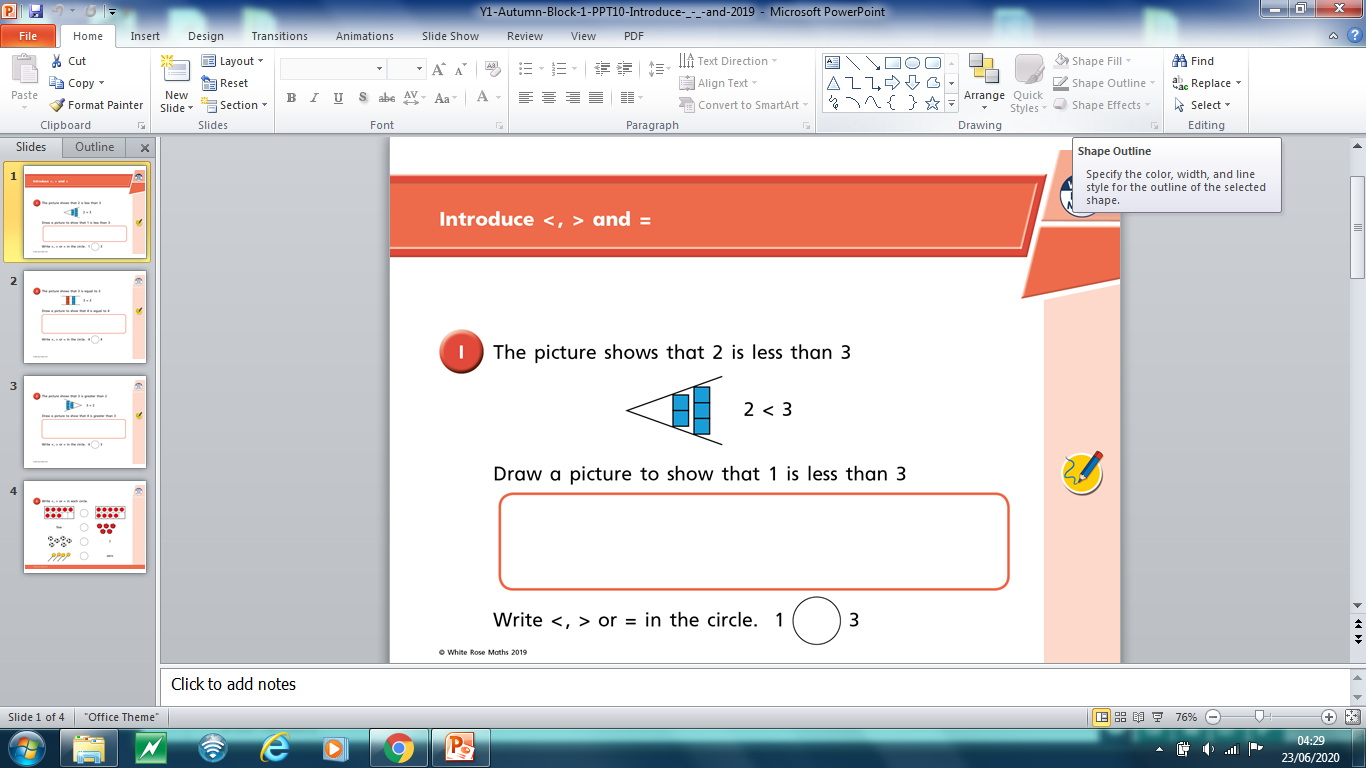 Use your sets of ten to make the numbers and then writeis greater than   is less than       or    is equal to    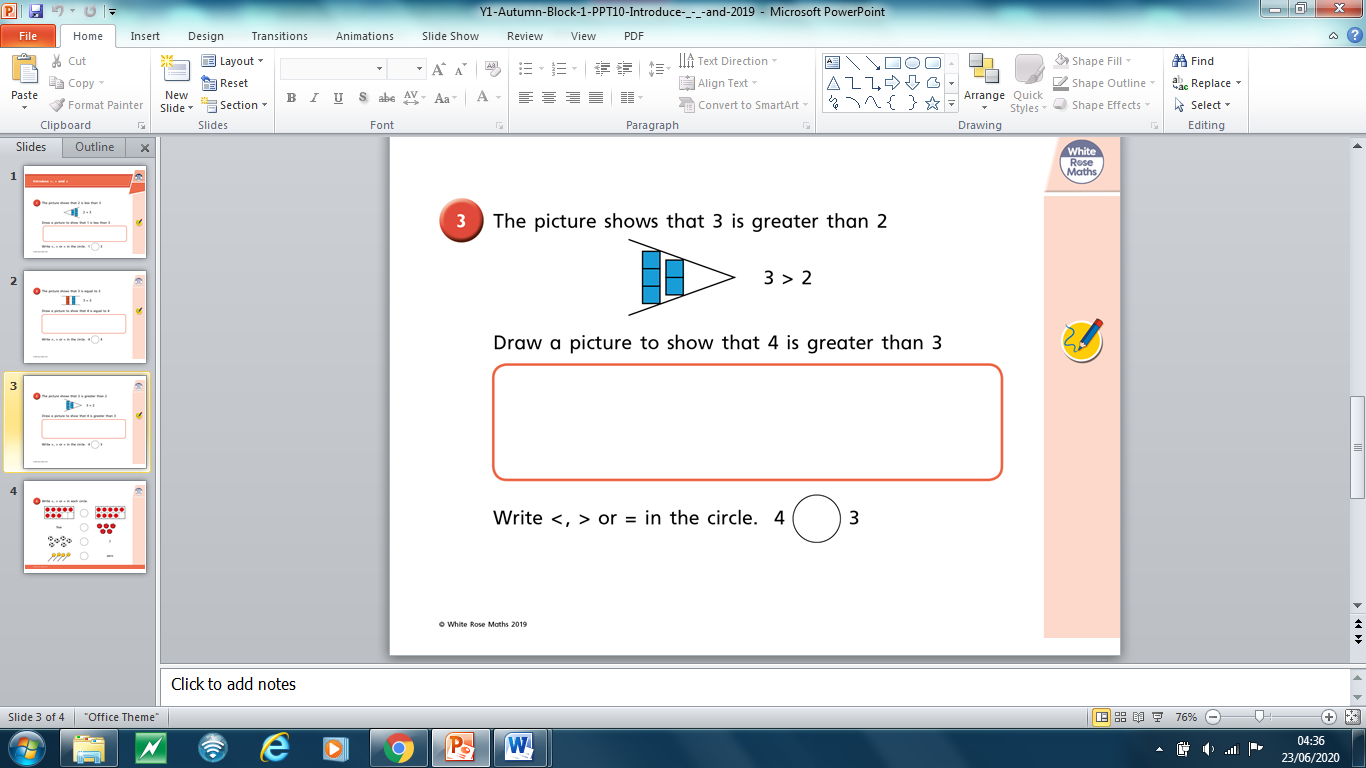 14islessthan4525is______________________1523is______________________2321is______________________1242is______________________2441is______________________1423is______________________3222is______________________2231is______________________1334is______________________43